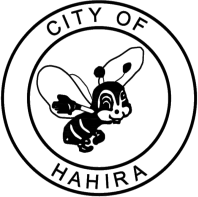 Main Street Board Meeting – June 12, 2023	M I N U T E SCall to Order: The regular meeting was called to order by Drew Duren at 9:40 AM.Attendance Report: Board members present were Drew Duren, Taylor Couey, Kayla Walker by phone, Cindy Becton, and Miriam Valcin. City representatives include Main Street Director Jennifer Price and Main Street Assistant, Jamie Parr.Not present: Elise Pierce, Kelly Barr, Christie Bassett, Josh OwenReview/Correction of Minutes - Minutes were approved – Motion made by Drew 2nd by Cindy.New Business:New/Expanding Businesses – Bee Little Children’s StoreCafé’ Sucre’Summer kickball League – 6 teams and tournament scheduled for 7/30.	Old Business:Volunteer Opportunities- Jennifer reminded the board of the volunteer opportunities available throughout the year.  The Main Street Board is a working board and therefore we need everyone’s participation to make events successful.  Promoting Main Street Events – Jennifer reminded the board to promote the Main Street events that are posted on social media.  While we have over 13K followers, all members sharing the events means that they reach more people.  Also, remember to share the initiatives by other board members.Clanton Alley Rehab -  First phase complete – removed bushes and ground covering. 2nd phase being May 6th – pressure washing and pergola repair.  3rd phase – repainting.Updates of Events-Main Street Market – once a month thru October; beginning in January.June 24th – this will continue even though we have Independence Day the following weekend.July 29thAugust 26thSeptember 30thOctober 28th  Paint a Pumpkin and Trunk or Treat with Jeeps.Independence Day – July 1st including the 3rd annual pie bake off and 2nd annual golf cart parade.  Board members took signs to promote the event.  Also suggested to reach out to local golf cart businesses to see if they would like to put carts in the parade for advertising.14,000 FOLLOWERS – we are incredibly proud of this accomplishment.Next Meeting: July 10, 2023  at 9:30 am at the Depot- Meeting adjourned at 10:01 by Drew Duren Prepared By:  Jennifer Price